 АДМИНИСТРАЦИЯ 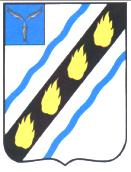 СОВЕТСКОГО МУНИЦИПАЛЬНОГО РАЙОНА САРАТОВСКОЙ ОБЛАСТИ ПО С Т А Н О В Л Е Н И Е	 от   31.12.2014  №  1269 р.п. Степное   внесении  изменений  в  постановлениеадминистрации  Советского  муниципального района  от  15.04.2014  №  370 Руководствуясь  Уставом  Советского  муниципального  района, администрация Советского муниципального района    ПОСТАНОВЛЯЕТ:  Внести в приложение к постановлению  администрации  Советского  муниципального    района    от    15.04.2014   №    370   «Об  утверждении муниципальной  программы  «Развитие  муниципальной  службы  в администрации Советского муниципального района и ее органах на 2014-2016 годы »» следующие изменения: 1.1.Раздел паспорта «Объемы и источники финансирования Программы» изложить в новой редакции: 1.2.Абзац  первый  раздела  3 	«Ресурсное  обеспечение  Программы» Программы изложить в следующей  редакции: «Финансирование Программы осуществляется за счет средств местного бюджета.  Общий  объем  финансирования  Программы  на  2014-2016  годы составляет – 245 тыс.рублей, в т.ч.: 2014 год- 50 тыс. рублей; 2015 год- 65 тыс.рублей; 2016 год- 130 тыс.рублей.»  1.3.Раздел  5 	«Перечень  программных  мероприятий» 	изложить  в следующей  редакции: «V. Перечень программных мероприятий Основными мероприятиями Программы являются: 5.1.Совершенствование  муниципальной  нормативно-правовой  базы  по вопросам муниципальной службы.  5.2. Организационно-методическое сопровождение в сфере муниципальной службы: Название Сроки Ответственные Финансирование, мероприятия проведения тыс. руб.  2014  2015  2016 5.2.2.  Проведение совещаний, конференций, круглых столов для муниципальных служащих  по вопросам совершенствования муниципальной службы с привлечением  глав   специалистов муниципальных образований района   раз  в квартал Руководитель аппарата, отдел организационной   кадровой  работы, правовой  отдел администрации Советского муниципального района 10  20  30 5.2.3.  Проведение 	1  раз  в 	Руководитель аппарата, 	10 	5 	30 вопросам правового обеспечения муниципальной службы  5.2.4. Организация и   раз  в проведение  на полугодие территории  района зональных семинаров  по актуальным вопросам муниципальной службы, проводимых Правительством Саратовской области  правовой  отдел администрации Советского муниципального района Руководитель аппарата, отдел организационной   кадровой  работы, администрации Советского муниципального района 20  20  30  5.3. Повышение профессионального уровня и квалификации муниципальных служащих: Название Сроки Ответственные Финансирование  мероприятия проведен ия тыс. руб. 2014  2015  2016 5.3.1.  Определение потребности  в обучении, переподготовке  и повышении квалификации муниципальных служащих 5.3.2.  Разработка  и утверждение  плана обучения, переподготовки  и повышения квалификации муниципальных служащих  за  счет средств  местного бюджета  (в пределах  средств, выделенных  на указанные цели) Ежегодно  Руководитель  аппарата, отдел организационной и кадровой  работы администрации Советского муниципального района Ежегодно  Руководитель  аппарата, отдел организационной и кадровой  работы администрации Советского муниципального района - - - - - - 5.4.Создание условий для повышения профессиональной заинтересованности муниципальных  служащих  в  длительном  прохождении  муниципальной  службы путем совершенствования общего психологического и мотивационного климата.	 Название Сроки Ответственные Финансирование, мероприятия проведен ия тыс. руб. 2014  2015  2016  службы Всего: » 50  65  130  Настоящее  постановление  вступает  в  силу  со  дня  официального опубликования (обнародования) в установленном порядке. Глава  администрации  Советского муниципального  района                                                                                            	С.В. Пименов Дрозденко И.В. 5  00  42 Объемы  и источники финансирования Программы Финансирование  Программы  осуществляется  за  счет средств  местного  бюджета.  Прогнозный  объем финансирования составляет   245 тыс. рублей, в т.ч.: 2014 год- 50 тыс. рублей 2015 год- 65 тыс. рублей 2016 год- 130 тыс. рублей 5.2.1.  Организация методического обеспечения органов  местного самоуправления  в сфере муниципальной службы В  период реализации Программы Руководитель аппарата, отдел организационной и  кадровой  работы, правовой  отдел администрации Советского муниципального района - - - семинаров по квартал отдел организационной и  кадровой  работы, актуальным 5.3.3.  Обучение, переподготовка  и повышение квалификации муниципальных служащих  в соответствии  с утвержденным графиком В соответствии  с календарными сроками плана Структурные подразделения администрации Советского муниципального района 10  20  40 5.4.1. Формирование  и обновление кадрового  резерва для  замещения вакантных должностей муниципальной Ежегодно  Руководитель  аппарата, отдел организационной и кадровой  работы администрации Советского муниципального района - - - 